Домашние животныеРодителям рекомендуется: закрепить с детьми названия домашних животных, их детенышей; из каких частей состоит их тело; где живут, чем питаются; какую пользу приносят человеку.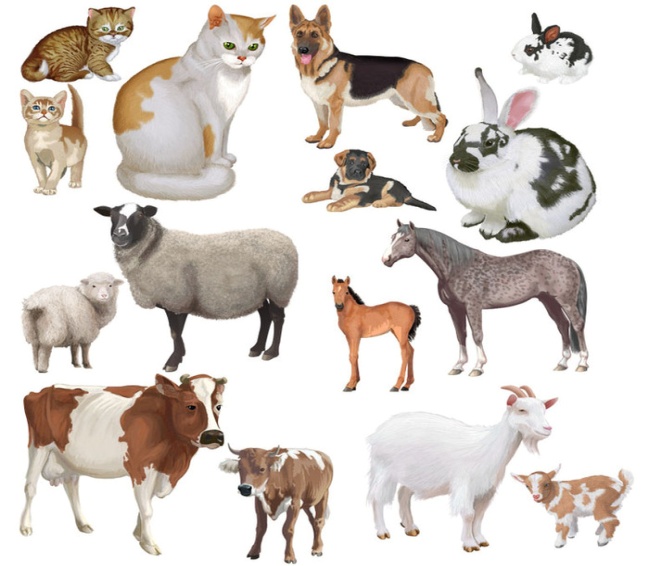 Упражнение «Кто у кого?»У собаки – щенокУ кошки - …У коровы - …У лошади - …У овцы - …У крольчихи - …У свиньи - …У козы - … .Упражнение «Кто как голос подает?»Собака лает;Овца …Лошадь …Свинья …Корова …Кошка … .Упражнение «Отгадай, кто это?»Сторожит, грызет, лает?Хрюкает, роет?Ржет, бегает, скачет?Мяукает, лакает, царапается?Мычит, ходит, жует?